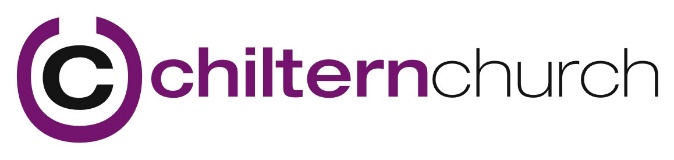 Application for EmploymentSection AThis form is not complete without Sections B and CPlease note the completed form is to be sent electronically – see the last section on page 8Application for EmploymentSection AThis form is not complete without Sections B and CPlease note the completed form is to be sent electronically – see the last section on page 8Application for EmploymentSection AThis form is not complete without Sections B and CPlease note the completed form is to be sent electronically – see the last section on page 8Application for EmploymentSection AThis form is not complete without Sections B and CPlease note the completed form is to be sent electronically – see the last section on page 8Application for EmploymentSection AThis form is not complete without Sections B and CPlease note the completed form is to be sent electronically – see the last section on page 8Application for EmploymentSection AThis form is not complete without Sections B and CPlease note the completed form is to be sent electronically – see the last section on page 8Application for EmploymentSection AThis form is not complete without Sections B and CPlease note the completed form is to be sent electronically – see the last section on page 8Application for EmploymentSection AThis form is not complete without Sections B and CPlease note the completed form is to be sent electronically – see the last section on page 8Post applied for: Children & Families LeaderPost applied for: Children & Families LeaderPost applied for: Children & Families LeaderPost applied for: Children & Families LeaderWhere did you become aware of this vacancy?Where did you become aware of this vacancy?Where did you become aware of this vacancy?Where did you become aware of this vacancy?Where did you become aware of this vacancy?Where did you become aware of this vacancy?Where did you become aware of this vacancy?Where did you become aware of this vacancy?Personal Details (Please use block capitals)Title: …………………Full Name: ……………………………….. .Correspondence Address:…………………………………………………………………………………………………………………………Postcode: …………………E mail address: …………………………………………Tel. number (Day): ……………………………………..Tel. number (Evening): ……………………………….Mobile: ......................................................................Personal Details (Please use block capitals)Title: …………………Full Name: ……………………………….. .Correspondence Address:…………………………………………………………………………………………………………………………Postcode: …………………E mail address: …………………………………………Tel. number (Day): ……………………………………..Tel. number (Evening): ……………………………….Mobile: ......................................................................Personal Details (Please use block capitals)Title: …………………Full Name: ……………………………….. .Correspondence Address:…………………………………………………………………………………………………………………………Postcode: …………………E mail address: …………………………………………Tel. number (Day): ……………………………………..Tel. number (Evening): ……………………………….Mobile: ......................................................................Personal Details (Please use block capitals)Title: …………………Full Name: ……………………………….. .Correspondence Address:…………………………………………………………………………………………………………………………Postcode: …………………E mail address: …………………………………………Tel. number (Day): ……………………………………..Tel. number (Evening): ……………………………….Mobile: ......................................................................Do you hold a current Full Driving Licence? Yes/NoChurch currently attended and address:…………………………………………………………..……………………………………………………………………………………………………………………….How long have you been a member (or in fellowship) there?  …………………………….…Name of Pastor/Vicar/Main Leader:…………………………….…………………………..…. Do you hold a current Full Driving Licence? Yes/NoChurch currently attended and address:…………………………………………………………..……………………………………………………………………………………………………………………….How long have you been a member (or in fellowship) there?  …………………………….…Name of Pastor/Vicar/Main Leader:…………………………….…………………………..…. Do you hold a current Full Driving Licence? Yes/NoChurch currently attended and address:…………………………………………………………..……………………………………………………………………………………………………………………….How long have you been a member (or in fellowship) there?  …………………………….…Name of Pastor/Vicar/Main Leader:…………………………….…………………………..…. Do you hold a current Full Driving Licence? Yes/NoChurch currently attended and address:…………………………………………………………..……………………………………………………………………………………………………………………….How long have you been a member (or in fellowship) there?  …………………………….…Name of Pastor/Vicar/Main Leader:…………………………….…………………………..…. Do you hold a current Full Driving Licence? Yes/NoChurch currently attended and address:…………………………………………………………..……………………………………………………………………………………………………………………….How long have you been a member (or in fellowship) there?  …………………………….…Name of Pastor/Vicar/Main Leader:…………………………….…………………………..…. Do you hold a current Full Driving Licence? Yes/NoChurch currently attended and address:…………………………………………………………..……………………………………………………………………………………………………………………….How long have you been a member (or in fellowship) there?  …………………………….…Name of Pastor/Vicar/Main Leader:…………………………….…………………………..…. Do you hold a current Full Driving Licence? Yes/NoChurch currently attended and address:…………………………………………………………..……………………………………………………………………………………………………………………….How long have you been a member (or in fellowship) there?  …………………………….…Name of Pastor/Vicar/Main Leader:…………………………….…………………………..…. Do you hold a current Full Driving Licence? Yes/NoChurch currently attended and address:…………………………………………………………..……………………………………………………………………………………………………………………….How long have you been a member (or in fellowship) there?  …………………………….…Name of Pastor/Vicar/Main Leader:…………………………….…………………………..…. Education Education Education Education Education Education Education Education Education Education Education Education School/College/UniversitySchool/College/UniversityDates attendedDates attendedDates attendedSubject/CourseSubject/CourseSubject/CourseSubject/CourseSubject/CourseLevel ofexamGradeSchool/College/UniversitySchool/College/UniversityFromToToSubject/CourseSubject/CourseSubject/CourseSubject/CourseSubject/CourseLevel ofexamGradeOther Qualifications/Training:Other Qualifications/Training:Other Qualifications/Training:Other Qualifications/Training:Present EmploymentPresent EmploymentPresent EmploymentPresent EmploymentPresent EmploymentPresent EmploymentPresent EmploymentPresent EmploymentPresent EmploymentPresent EmploymentPresent EmploymentPresent EmploymentName and Address of present employer:Name and Address of present employer:Name and Address of present employer:Name and Address of present employer:Job Title:Job Title:Job Title:Job Title:Job Title:Date Started:Date Started:Date Started:Name and Address of present employer:Name and Address of present employer:Name and Address of present employer:Name and Address of present employer:What is your notice period?What is your notice period?What is your notice period?What is your notice period?What is your notice period?What is your notice period?What is your notice period?What is your notice period?Name and Address of present employer:Name and Address of present employer:Name and Address of present employer:Name and Address of present employer:Present salary/benefits package:Present salary/benefits package:Present salary/benefits package:Present salary/benefits package:Present salary/benefits package:Present salary/benefits package:Present salary/benefits package:Present salary/benefits package:Description of present and, if relevant, past responsibilities:Description of present and, if relevant, past responsibilities:Description of present and, if relevant, past responsibilities:Description of present and, if relevant, past responsibilities:Description of present and, if relevant, past responsibilities:Description of present and, if relevant, past responsibilities:Description of present and, if relevant, past responsibilities:Description of present and, if relevant, past responsibilities:Description of present and, if relevant, past responsibilities:Description of present and, if relevant, past responsibilities:Description of present and, if relevant, past responsibilities:Description of present and, if relevant, past responsibilities:Employment and Career History (Please list most recent positions first)Employment and Career History (Please list most recent positions first)Employment and Career History (Please list most recent positions first)Employment and Career History (Please list most recent positions first)Employment and Career History (Please list most recent positions first)Employment and Career History (Please list most recent positions first)Employment and Career History (Please list most recent positions first)Employment and Career History (Please list most recent positions first)Employment and Career History (Please list most recent positions first)Employment and Career History (Please list most recent positions first)Employment and Career History (Please list most recent positions first)Employment and Career History (Please list most recent positions first)Name of employerPosition andresponsibilitiesPosition andresponsibilitiesPosition andresponsibilitiesPosition andresponsibilitiesPosition andresponsibilitiesDatesDatesReason for leaving?Reason for leaving?Reason for leaving?Reason for leaving?Name of employerPosition andresponsibilitiesPosition andresponsibilitiesPosition andresponsibilitiesPosition andresponsibilitiesPosition andresponsibilitiesFromToReason for leaving?Reason for leaving?Reason for leaving?Reason for leaving?Attraction of this roleAttraction of this roleAttraction of this roleAttraction of this roleAttraction of this roleAttraction of this roleAttraction of this roleAttraction of this roleAttraction of this roleAttraction of this roleAttraction of this roleAttraction of this roleWhat has attracted you to apply for this post?What has attracted you to apply for this post?What has attracted you to apply for this post?What has attracted you to apply for this post?What has attracted you to apply for this post?What has attracted you to apply for this post?What has attracted you to apply for this post?What has attracted you to apply for this post?What has attracted you to apply for this post?What has attracted you to apply for this post?What has attracted you to apply for this post?What has attracted you to apply for this post?Christian Commitment  Christian Commitment  Christian Commitment  Christian Commitment  Christian Commitment  Christian Commitment  Christian Commitment  Christian Commitment  Christian Commitment  Christian Commitment  Christian Commitment  Christian Commitment  When and how did you become a Christian? When and how did you become a Christian? When and how did you become a Christian? When and how did you become a Christian? When and how did you become a Christian? When and how did you become a Christian? When and how did you become a Christian? When and how did you become a Christian? When and how did you become a Christian? When and how did you become a Christian? When and how did you become a Christian? When and how did you become a Christian? References (Please give the names and addresses of three referees who are not related to you)References (Please give the names and addresses of three referees who are not related to you)References (Please give the names and addresses of three referees who are not related to you)References (Please give the names and addresses of three referees who are not related to you)References (Please give the names and addresses of three referees who are not related to you)References (Please give the names and addresses of three referees who are not related to you)References (Please give the names and addresses of three referees who are not related to you)References (Please give the names and addresses of three referees who are not related to you)References (Please give the names and addresses of three referees who are not related to you)References (Please give the names and addresses of three referees who are not related to you)References (Please give the names and addresses of three referees who are not related to you)References (Please give the names and addresses of three referees who are not related to you)Referee 1 – Current Employer                                                  Is this person a Christian     yes/no                                                                              (asked only to ensure the correct reference form is sent)Name and address………………………………………………………………………………………………….………………………………………………………………………………………………………………………….……………………………………………………………………………………………………………………………Telephone number (home) …………………………            Telephone number (work) …………………………Email address…………………………..Referee 2 – Church Leader in present ChurchName and address…………………………………………………………………………………………………………………………………………………………………………………………………………………………………………………………………………………………………………….Telephone number …………………………            Email address …………………………Referee 3 – Your own choice                                                              Is this person a Christian     yes/no                                                                              (asked only to ensure the correct reference form is sent)Name and address      ……………………………………………………………………………………………………………………………………………………………………………………………………………………………………………………………………………………………………………………………………………………Telephone number … .…………………………         Email address …………………………Should we wish to call you for interview, then the references will be taken up after the initial interview. If you do not wish any of the above to be contacted prior to accepting a formal offer , please indicate which below:Referee 1 – Current Employer                                                  Is this person a Christian     yes/no                                                                              (asked only to ensure the correct reference form is sent)Name and address………………………………………………………………………………………………….………………………………………………………………………………………………………………………….……………………………………………………………………………………………………………………………Telephone number (home) …………………………            Telephone number (work) …………………………Email address…………………………..Referee 2 – Church Leader in present ChurchName and address…………………………………………………………………………………………………………………………………………………………………………………………………………………………………………………………………………………………………………….Telephone number …………………………            Email address …………………………Referee 3 – Your own choice                                                              Is this person a Christian     yes/no                                                                              (asked only to ensure the correct reference form is sent)Name and address      ……………………………………………………………………………………………………………………………………………………………………………………………………………………………………………………………………………………………………………………………………………………Telephone number … .…………………………         Email address …………………………Should we wish to call you for interview, then the references will be taken up after the initial interview. If you do not wish any of the above to be contacted prior to accepting a formal offer , please indicate which below:Referee 1 – Current Employer                                                  Is this person a Christian     yes/no                                                                              (asked only to ensure the correct reference form is sent)Name and address………………………………………………………………………………………………….………………………………………………………………………………………………………………………….……………………………………………………………………………………………………………………………Telephone number (home) …………………………            Telephone number (work) …………………………Email address…………………………..Referee 2 – Church Leader in present ChurchName and address…………………………………………………………………………………………………………………………………………………………………………………………………………………………………………………………………………………………………………….Telephone number …………………………            Email address …………………………Referee 3 – Your own choice                                                              Is this person a Christian     yes/no                                                                              (asked only to ensure the correct reference form is sent)Name and address      ……………………………………………………………………………………………………………………………………………………………………………………………………………………………………………………………………………………………………………………………………………………Telephone number … .…………………………         Email address …………………………Should we wish to call you for interview, then the references will be taken up after the initial interview. If you do not wish any of the above to be contacted prior to accepting a formal offer , please indicate which below:Referee 1 – Current Employer                                                  Is this person a Christian     yes/no                                                                              (asked only to ensure the correct reference form is sent)Name and address………………………………………………………………………………………………….………………………………………………………………………………………………………………………….……………………………………………………………………………………………………………………………Telephone number (home) …………………………            Telephone number (work) …………………………Email address…………………………..Referee 2 – Church Leader in present ChurchName and address…………………………………………………………………………………………………………………………………………………………………………………………………………………………………………………………………………………………………………….Telephone number …………………………            Email address …………………………Referee 3 – Your own choice                                                              Is this person a Christian     yes/no                                                                              (asked only to ensure the correct reference form is sent)Name and address      ……………………………………………………………………………………………………………………………………………………………………………………………………………………………………………………………………………………………………………………………………………………Telephone number … .…………………………         Email address …………………………Should we wish to call you for interview, then the references will be taken up after the initial interview. If you do not wish any of the above to be contacted prior to accepting a formal offer , please indicate which below:Referee 1 – Current Employer                                                  Is this person a Christian     yes/no                                                                              (asked only to ensure the correct reference form is sent)Name and address………………………………………………………………………………………………….………………………………………………………………………………………………………………………….……………………………………………………………………………………………………………………………Telephone number (home) …………………………            Telephone number (work) …………………………Email address…………………………..Referee 2 – Church Leader in present ChurchName and address…………………………………………………………………………………………………………………………………………………………………………………………………………………………………………………………………………………………………………….Telephone number …………………………            Email address …………………………Referee 3 – Your own choice                                                              Is this person a Christian     yes/no                                                                              (asked only to ensure the correct reference form is sent)Name and address      ……………………………………………………………………………………………………………………………………………………………………………………………………………………………………………………………………………………………………………………………………………………Telephone number … .…………………………         Email address …………………………Should we wish to call you for interview, then the references will be taken up after the initial interview. If you do not wish any of the above to be contacted prior to accepting a formal offer , please indicate which below:Referee 1 – Current Employer                                                  Is this person a Christian     yes/no                                                                              (asked only to ensure the correct reference form is sent)Name and address………………………………………………………………………………………………….………………………………………………………………………………………………………………………….……………………………………………………………………………………………………………………………Telephone number (home) …………………………            Telephone number (work) …………………………Email address…………………………..Referee 2 – Church Leader in present ChurchName and address…………………………………………………………………………………………………………………………………………………………………………………………………………………………………………………………………………………………………………….Telephone number …………………………            Email address …………………………Referee 3 – Your own choice                                                              Is this person a Christian     yes/no                                                                              (asked only to ensure the correct reference form is sent)Name and address      ……………………………………………………………………………………………………………………………………………………………………………………………………………………………………………………………………………………………………………………………………………………Telephone number … .…………………………         Email address …………………………Should we wish to call you for interview, then the references will be taken up after the initial interview. If you do not wish any of the above to be contacted prior to accepting a formal offer , please indicate which below:Referee 1 – Current Employer                                                  Is this person a Christian     yes/no                                                                              (asked only to ensure the correct reference form is sent)Name and address………………………………………………………………………………………………….………………………………………………………………………………………………………………………….……………………………………………………………………………………………………………………………Telephone number (home) …………………………            Telephone number (work) …………………………Email address…………………………..Referee 2 – Church Leader in present ChurchName and address…………………………………………………………………………………………………………………………………………………………………………………………………………………………………………………………………………………………………………….Telephone number …………………………            Email address …………………………Referee 3 – Your own choice                                                              Is this person a Christian     yes/no                                                                              (asked only to ensure the correct reference form is sent)Name and address      ……………………………………………………………………………………………………………………………………………………………………………………………………………………………………………………………………………………………………………………………………………………Telephone number … .…………………………         Email address …………………………Should we wish to call you for interview, then the references will be taken up after the initial interview. If you do not wish any of the above to be contacted prior to accepting a formal offer , please indicate which below:Referee 1 – Current Employer                                                  Is this person a Christian     yes/no                                                                              (asked only to ensure the correct reference form is sent)Name and address………………………………………………………………………………………………….………………………………………………………………………………………………………………………….……………………………………………………………………………………………………………………………Telephone number (home) …………………………            Telephone number (work) …………………………Email address…………………………..Referee 2 – Church Leader in present ChurchName and address…………………………………………………………………………………………………………………………………………………………………………………………………………………………………………………………………………………………………………….Telephone number …………………………            Email address …………………………Referee 3 – Your own choice                                                              Is this person a Christian     yes/no                                                                              (asked only to ensure the correct reference form is sent)Name and address      ……………………………………………………………………………………………………………………………………………………………………………………………………………………………………………………………………………………………………………………………………………………Telephone number … .…………………………         Email address …………………………Should we wish to call you for interview, then the references will be taken up after the initial interview. If you do not wish any of the above to be contacted prior to accepting a formal offer , please indicate which below:Referee 1 – Current Employer                                                  Is this person a Christian     yes/no                                                                              (asked only to ensure the correct reference form is sent)Name and address………………………………………………………………………………………………….………………………………………………………………………………………………………………………….……………………………………………………………………………………………………………………………Telephone number (home) …………………………            Telephone number (work) …………………………Email address…………………………..Referee 2 – Church Leader in present ChurchName and address…………………………………………………………………………………………………………………………………………………………………………………………………………………………………………………………………………………………………………….Telephone number …………………………            Email address …………………………Referee 3 – Your own choice                                                              Is this person a Christian     yes/no                                                                              (asked only to ensure the correct reference form is sent)Name and address      ……………………………………………………………………………………………………………………………………………………………………………………………………………………………………………………………………………………………………………………………………………………Telephone number … .…………………………         Email address …………………………Should we wish to call you for interview, then the references will be taken up after the initial interview. If you do not wish any of the above to be contacted prior to accepting a formal offer , please indicate which below:Referee 1 – Current Employer                                                  Is this person a Christian     yes/no                                                                              (asked only to ensure the correct reference form is sent)Name and address………………………………………………………………………………………………….………………………………………………………………………………………………………………………….……………………………………………………………………………………………………………………………Telephone number (home) …………………………            Telephone number (work) …………………………Email address…………………………..Referee 2 – Church Leader in present ChurchName and address…………………………………………………………………………………………………………………………………………………………………………………………………………………………………………………………………………………………………………….Telephone number …………………………            Email address …………………………Referee 3 – Your own choice                                                              Is this person a Christian     yes/no                                                                              (asked only to ensure the correct reference form is sent)Name and address      ……………………………………………………………………………………………………………………………………………………………………………………………………………………………………………………………………………………………………………………………………………………Telephone number … .…………………………         Email address …………………………Should we wish to call you for interview, then the references will be taken up after the initial interview. If you do not wish any of the above to be contacted prior to accepting a formal offer , please indicate which below:Referee 1 – Current Employer                                                  Is this person a Christian     yes/no                                                                              (asked only to ensure the correct reference form is sent)Name and address………………………………………………………………………………………………….………………………………………………………………………………………………………………………….……………………………………………………………………………………………………………………………Telephone number (home) …………………………            Telephone number (work) …………………………Email address…………………………..Referee 2 – Church Leader in present ChurchName and address…………………………………………………………………………………………………………………………………………………………………………………………………………………………………………………………………………………………………………….Telephone number …………………………            Email address …………………………Referee 3 – Your own choice                                                              Is this person a Christian     yes/no                                                                              (asked only to ensure the correct reference form is sent)Name and address      ……………………………………………………………………………………………………………………………………………………………………………………………………………………………………………………………………………………………………………………………………………………Telephone number … .…………………………         Email address …………………………Should we wish to call you for interview, then the references will be taken up after the initial interview. If you do not wish any of the above to be contacted prior to accepting a formal offer , please indicate which below:Referee 1 – Current Employer                                                  Is this person a Christian     yes/no                                                                              (asked only to ensure the correct reference form is sent)Name and address………………………………………………………………………………………………….………………………………………………………………………………………………………………………….……………………………………………………………………………………………………………………………Telephone number (home) …………………………            Telephone number (work) …………………………Email address…………………………..Referee 2 – Church Leader in present ChurchName and address…………………………………………………………………………………………………………………………………………………………………………………………………………………………………………………………………………………………………………….Telephone number …………………………            Email address …………………………Referee 3 – Your own choice                                                              Is this person a Christian     yes/no                                                                              (asked only to ensure the correct reference form is sent)Name and address      ……………………………………………………………………………………………………………………………………………………………………………………………………………………………………………………………………………………………………………………………………………………Telephone number … .…………………………         Email address …………………………Should we wish to call you for interview, then the references will be taken up after the initial interview. If you do not wish any of the above to be contacted prior to accepting a formal offer , please indicate which below:Other information Other information Other information Other information Other information Other information Other information Other information Other information Other information Other information Other information What are your hobbies and leisure interests? What are your hobbies and leisure interests? What are your hobbies and leisure interests? What are your hobbies and leisure interests? What are your hobbies and leisure interests? What are your hobbies and leisure interests? What are your hobbies and leisure interests? What are your hobbies and leisure interests? What are your hobbies and leisure interests? What are your hobbies and leisure interests? What are your hobbies and leisure interests? What are your hobbies and leisure interests? Application for EmploymentSection B(Please  ensure  remains attachedto Sections A and C)How would you describe your relationship with God?How would you describe your relationship with God?Please describe your calling into ministry. Please also outline your church background and the reasons for your current church affiliation.Please describe your calling into ministry. Please also outline your church background and the reasons for your current church affiliation.Do you accept the EA Basis of Faith?                      Yes/No?                                                 Please see web site www.eauk.org/about/basis-of-faith.cfm Do you accept baptism by immersion?                   	Yes/No?  Have you been baptised by immersion?		Yes/No?Do you accept the EA Basis of Faith?                      Yes/No?                                                 Please see web site www.eauk.org/about/basis-of-faith.cfm Do you accept baptism by immersion?                   	Yes/No?  Have you been baptised by immersion?		Yes/No?Personal EvaluationPersonal EvaluationPlease describe what gifts, skills and experience you believe you can offer that will help you satisfy the key responsibilities and person profile of our role:-Please describe what gifts, skills and experience you believe you can offer that will help you satisfy the key responsibilities and person profile of our role:-DeclarationDeclarationI confirm to the best of my knowledge, all the information given in this application form in Sections A and B,  is true and correct and can be treated as part of any subsequent contract of employment. Signature …………………………                                        Date …………………..You will be asked to sign the form if called for interviewI confirm to the best of my knowledge, all the information given in this application form in Sections A and B,  is true and correct and can be treated as part of any subsequent contract of employment. Signature …………………………                                        Date …………………..You will be asked to sign the form if called for interviewApplication for EmploymentSection C(To accompany Sections A and B)Application for EmploymentSection C(To accompany Sections A and B)Application for EmploymentSection C(To accompany Sections A and B)Post applied for: Children & Families LeaderPost applied for: Children & Families LeaderPost applied for: Children & Families LeaderName:Name:Name:Equal Opportunities MonitoringThe church is committed to upholding equality of opportunity.  Applicants will be considered on the basis of their suitability for a position, and will not be unfairly discriminated against because of their race, ethnic or national origin, gender, disability, age or marital status.  Please complete the following additional section. Equal Opportunities MonitoringThe church is committed to upholding equality of opportunity.  Applicants will be considered on the basis of their suitability for a position, and will not be unfairly discriminated against because of their race, ethnic or national origin, gender, disability, age or marital status.  Please complete the following additional section. Equal Opportunities MonitoringThe church is committed to upholding equality of opportunity.  Applicants will be considered on the basis of their suitability for a position, and will not be unfairly discriminated against because of their race, ethnic or national origin, gender, disability, age or marital status.  Please complete the following additional section. Equal Opportunities MonitoringThe church is committed to upholding equality of opportunity.  Applicants will be considered on the basis of their suitability for a position, and will not be unfairly discriminated against because of their race, ethnic or national origin, gender, disability, age or marital status.  Please complete the following additional section. Equal Opportunities MonitoringThe church is committed to upholding equality of opportunity.  Applicants will be considered on the basis of their suitability for a position, and will not be unfairly discriminated against because of their race, ethnic or national origin, gender, disability, age or marital status.  Please complete the following additional section. Equal Opportunities MonitoringThe church is committed to upholding equality of opportunity.  Applicants will be considered on the basis of their suitability for a position, and will not be unfairly discriminated against because of their race, ethnic or national origin, gender, disability, age or marital status.  Please complete the following additional section. Date of Birth: Mr/Mrs/Miss/Ms/Other:Mr/Mrs/Miss/Ms/Other:Mr/Mrs/Miss/Ms/Other:Children’s Names:D.O.B.Single            Engaged           Married  date:Single            Engaged           Married  date:Single            Engaged           Married  date:Single            Engaged           Married  date:Nationality:If married, spouse's Name:If married, spouse's Name:If married, spouse's Name:If married, spouse's Name:Any other dependents:Any other dependents:Any other dependents:Any other dependents:Where applicable, does your spouse support your application for this position?	 YES      NOIf you are called for an interview, where applicable, would your spouse wish to attend the interview?                                                                                                                                                YES      NOWhere applicable, does your spouse support your application for this position?	 YES      NOIf you are called for an interview, where applicable, would your spouse wish to attend the interview?                                                                                                                                                YES      NOWhere applicable, does your spouse support your application for this position?	 YES      NOIf you are called for an interview, where applicable, would your spouse wish to attend the interview?                                                                                                                                                YES      NOWhere applicable, does your spouse support your application for this position?	 YES      NOIf you are called for an interview, where applicable, would your spouse wish to attend the interview?                                                                                                                                                YES      NOWhere applicable, does your spouse support your application for this position?	 YES      NOIf you are called for an interview, where applicable, would your spouse wish to attend the interview?                                                                                                                                                YES      NOWhere applicable, does your spouse support your application for this position?	 YES      NOIf you are called for an interview, where applicable, would your spouse wish to attend the interview?                                                                                                                                                YES      NODo you have any physical disability or mental impairment which may either: impair you from carrying out the position applied for; affect our ability to assess your suitability for the position; or affect us in meeting our duty to maintain safe working conditions?  YES   NO   If ‘yes’ please give details. What reasonable practical adjustments may need to be made for any interview?Are you a registered disabled person?  YES   NO.  If ‘yes’ please give RDP number:Do you have any physical disability or mental impairment which may either: impair you from carrying out the position applied for; affect our ability to assess your suitability for the position; or affect us in meeting our duty to maintain safe working conditions?  YES   NO   If ‘yes’ please give details. What reasonable practical adjustments may need to be made for any interview?Are you a registered disabled person?  YES   NO.  If ‘yes’ please give RDP number:Do you have any physical disability or mental impairment which may either: impair you from carrying out the position applied for; affect our ability to assess your suitability for the position; or affect us in meeting our duty to maintain safe working conditions?  YES   NO   If ‘yes’ please give details. What reasonable practical adjustments may need to be made for any interview?Are you a registered disabled person?  YES   NO.  If ‘yes’ please give RDP number:Do you have any physical disability or mental impairment which may either: impair you from carrying out the position applied for; affect our ability to assess your suitability for the position; or affect us in meeting our duty to maintain safe working conditions?  YES   NO   If ‘yes’ please give details. What reasonable practical adjustments may need to be made for any interview?Are you a registered disabled person?  YES   NO.  If ‘yes’ please give RDP number:Do you have any physical disability or mental impairment which may either: impair you from carrying out the position applied for; affect our ability to assess your suitability for the position; or affect us in meeting our duty to maintain safe working conditions?  YES   NO   If ‘yes’ please give details. What reasonable practical adjustments may need to be made for any interview?Are you a registered disabled person?  YES   NO.  If ‘yes’ please give RDP number:Do you have any physical disability or mental impairment which may either: impair you from carrying out the position applied for; affect our ability to assess your suitability for the position; or affect us in meeting our duty to maintain safe working conditions?  YES   NO   If ‘yes’ please give details. What reasonable practical adjustments may need to be made for any interview?Are you a registered disabled person?  YES   NO.  If ‘yes’ please give RDP number:Have you ever been cautioned, charged or convicted of a criminal offence or are you at present subject to criminal charges?   YES  NONOTE: This position is exempt from section 4(ii) of the Rehabilitation of Offenders Act 1974 as the position will provide access to people under 18.
You are therefore NOT entitled to withhold information about convictions which, for other purposes, are 'spent' under the provisions of the Act.If YES, what was the nature of the offence?  The disclosure of an offence may not be a bar to your application.Have you ever had a DBS check?   Yes/noIf yes’ when?…….What was the result? …………………. Do you agree to the carrying out of a DBS Enhanced disclosure?	 YES      NOAre you a citizen of a country within the European Union?  YES      NOIf no to the above, are you allowed to work in the UK?     YES      NO      If ‘yes’ under what conditions and is there a time limit? ……………………………………………………………………………………………..Have you ever been cautioned, charged or convicted of a criminal offence or are you at present subject to criminal charges?   YES  NONOTE: This position is exempt from section 4(ii) of the Rehabilitation of Offenders Act 1974 as the position will provide access to people under 18.
You are therefore NOT entitled to withhold information about convictions which, for other purposes, are 'spent' under the provisions of the Act.If YES, what was the nature of the offence?  The disclosure of an offence may not be a bar to your application.Have you ever had a DBS check?   Yes/noIf yes’ when?…….What was the result? …………………. Do you agree to the carrying out of a DBS Enhanced disclosure?	 YES      NOAre you a citizen of a country within the European Union?  YES      NOIf no to the above, are you allowed to work in the UK?     YES      NO      If ‘yes’ under what conditions and is there a time limit? ……………………………………………………………………………………………..Have you ever been cautioned, charged or convicted of a criminal offence or are you at present subject to criminal charges?   YES  NONOTE: This position is exempt from section 4(ii) of the Rehabilitation of Offenders Act 1974 as the position will provide access to people under 18.
You are therefore NOT entitled to withhold information about convictions which, for other purposes, are 'spent' under the provisions of the Act.If YES, what was the nature of the offence?  The disclosure of an offence may not be a bar to your application.Have you ever had a DBS check?   Yes/noIf yes’ when?…….What was the result? …………………. Do you agree to the carrying out of a DBS Enhanced disclosure?	 YES      NOAre you a citizen of a country within the European Union?  YES      NOIf no to the above, are you allowed to work in the UK?     YES      NO      If ‘yes’ under what conditions and is there a time limit? ……………………………………………………………………………………………..Have you ever been cautioned, charged or convicted of a criminal offence or are you at present subject to criminal charges?   YES  NONOTE: This position is exempt from section 4(ii) of the Rehabilitation of Offenders Act 1974 as the position will provide access to people under 18.
You are therefore NOT entitled to withhold information about convictions which, for other purposes, are 'spent' under the provisions of the Act.If YES, what was the nature of the offence?  The disclosure of an offence may not be a bar to your application.Have you ever had a DBS check?   Yes/noIf yes’ when?…….What was the result? …………………. Do you agree to the carrying out of a DBS Enhanced disclosure?	 YES      NOAre you a citizen of a country within the European Union?  YES      NOIf no to the above, are you allowed to work in the UK?     YES      NO      If ‘yes’ under what conditions and is there a time limit? ……………………………………………………………………………………………..Have you ever been cautioned, charged or convicted of a criminal offence or are you at present subject to criminal charges?   YES  NONOTE: This position is exempt from section 4(ii) of the Rehabilitation of Offenders Act 1974 as the position will provide access to people under 18.
You are therefore NOT entitled to withhold information about convictions which, for other purposes, are 'spent' under the provisions of the Act.If YES, what was the nature of the offence?  The disclosure of an offence may not be a bar to your application.Have you ever had a DBS check?   Yes/noIf yes’ when?…….What was the result? …………………. Do you agree to the carrying out of a DBS Enhanced disclosure?	 YES      NOAre you a citizen of a country within the European Union?  YES      NOIf no to the above, are you allowed to work in the UK?     YES      NO      If ‘yes’ under what conditions and is there a time limit? ……………………………………………………………………………………………..Have you ever been cautioned, charged or convicted of a criminal offence or are you at present subject to criminal charges?   YES  NONOTE: This position is exempt from section 4(ii) of the Rehabilitation of Offenders Act 1974 as the position will provide access to people under 18.
You are therefore NOT entitled to withhold information about convictions which, for other purposes, are 'spent' under the provisions of the Act.If YES, what was the nature of the offence?  The disclosure of an offence may not be a bar to your application.Have you ever had a DBS check?   Yes/noIf yes’ when?…….What was the result? …………………. Do you agree to the carrying out of a DBS Enhanced disclosure?	 YES      NOAre you a citizen of a country within the European Union?  YES      NOIf no to the above, are you allowed to work in the UK?     YES      NO      If ‘yes’ under what conditions and is there a time limit? ……………………………………………………………………………………………..I certify that the information above in Section C was completed by the hand of the undersigned and is true to the best of my knowledge.Signature:                                                                                                	Date:You will be asked to sign the form if called for interview. I certify that the information above in Section C was completed by the hand of the undersigned and is true to the best of my knowledge.Signature:                                                                                                	Date:You will be asked to sign the form if called for interview. I certify that the information above in Section C was completed by the hand of the undersigned and is true to the best of my knowledge.Signature:                                                                                                	Date:You will be asked to sign the form if called for interview. I certify that the information above in Section C was completed by the hand of the undersigned and is true to the best of my knowledge.Signature:                                                                                                	Date:You will be asked to sign the form if called for interview. I certify that the information above in Section C was completed by the hand of the undersigned and is true to the best of my knowledge.Signature:                                                                                                	Date:You will be asked to sign the form if called for interview. I certify that the information above in Section C was completed by the hand of the undersigned and is true to the best of my knowledge.Signature:                                                                                                	Date:You will be asked to sign the form if called for interview.  Please return the  whole form electronically to                               Rachel Berende at  rachelb@chilternchurch.org.uk If this form is completed by hand, please scan the form and send electronically. Thank you.  Please return the  whole form electronically to                               Rachel Berende at  rachelb@chilternchurch.org.uk If this form is completed by hand, please scan the form and send electronically. Thank you.  Please return the  whole form electronically to                               Rachel Berende at  rachelb@chilternchurch.org.uk If this form is completed by hand, please scan the form and send electronically. Thank you.  Please return the  whole form electronically to                               Rachel Berende at  rachelb@chilternchurch.org.uk If this form is completed by hand, please scan the form and send electronically. Thank you.  Please return the  whole form electronically to                               Rachel Berende at  rachelb@chilternchurch.org.uk If this form is completed by hand, please scan the form and send electronically. Thank you.  Please return the  whole form electronically to                               Rachel Berende at  rachelb@chilternchurch.org.uk If this form is completed by hand, please scan the form and send electronically. Thank you. 